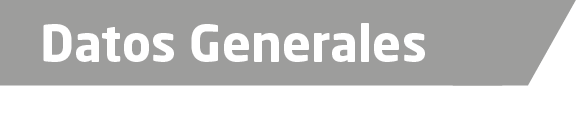 Nombre Hernán Cortés HernándezGrado de Escolaridad Licenciatura en DerechoCédula Profesional (Licenciatura) 4415718Cédula profesional (Maestría) Teléfono de Oficina 01 746 8 92 04 07Correo Electrónico fiscaliaiti5@gmail.comDatos GeneralesFormación Académica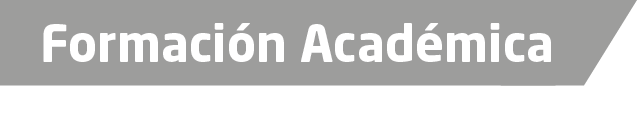 1998-2003Centro Hidalguense de Estudios Superiores, Estudios de Licenciatura en Derecho.Trayectoria Profesional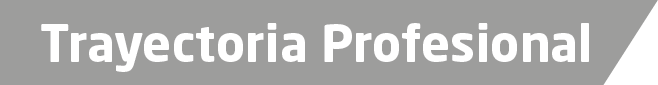 Julio de 2005 a la fechaFiscal Itinerante en Chicontepec, Ver.Oficial SecretarioMayo 2004 a Enero 2005Asesor Jurídico del Frente Revolucionario InstitucionalAbril 2003 a Diciembre 2003Secretario en el M.P. dentro de la PGJ del Estado de HidalgoMarzo 2003 a Marzo 2003Notificador de la PGJ del Estado de HidalgoConocimiento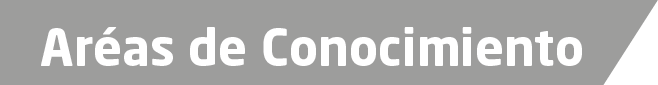 Derecho Constitucional y AmparoDerecho CivilDerecho Penal